TRÁVICÍ SOUSTAVADoplň podle strany 59 - 60FUNKCE TRÁVICÍ SOUSTAVY:1. ..................................................2. ....................................................................................................................................3. ....................................................................................................................................STAVBA A ČINNOST TRÁVICÍ SOUSTAVY:Trávicí trubici tvoří: ......................   .......................	    ..........................		  ...........................		............................. 		  ................... a ....................    ..................Trávicí šťávy produkují také ......................   .......................... a ..........................DUTINA ÚSTNÍV dutině ústní se potrava promísí se .......................... K rozmělnění potravy slouží .................a .........................   ...........................Rozlišujeme 4 typy zubů:........................................................................................................................   ...........................................................Mléčný chrup tvoří ............... zubů.Trvalý chrup tvoří ................. zubů.Stavba zubu (str. 60 nahoře):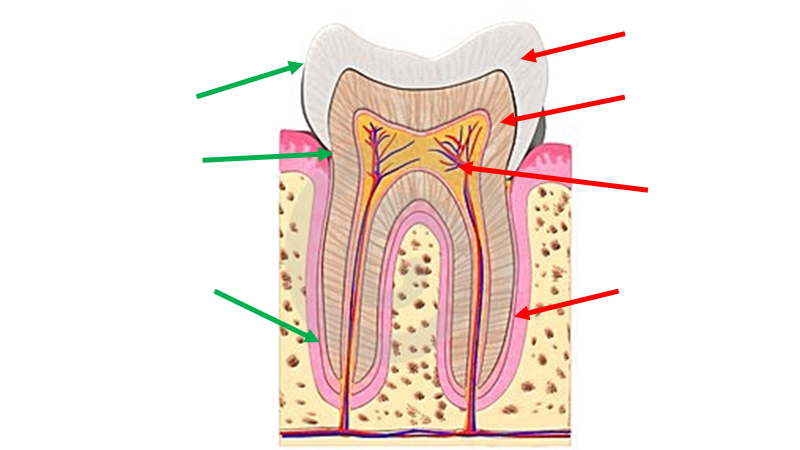 Doplň ze strany 61:HLTANSpojuje ústa a .........................., dochází v něm k ..............................JÍCENJícen je .........................   ..........................   trubice, která vede do ..........................Stěny jícnu svým ........................... umožňují ........................ potravy do .......................Jícen je dlouhý asi ................... cm.ŽALUDEKSlouží jako ........................... potravy.Zde se potrava mění na ..................................... hmotu, zvanou ............................Ve stěnách žaludku jsou ........................... žlázky, které vylučují .......................... šťávy.Co rozkládá trávicí enzym pepsin? .......................................................................................Kyselina chlorovodíková pomáhá rozkládat ............................. a ničí ..................................obsažené v potravě.Žaludeční stěna je proti kyselině chlorovodíkové chráněna silnou vrstvou ...................TENKÉ STŘEVO  - str. 62 - 63Probíhá zde ........................... potravy a vstřebávání .............................Prvních ................ cm tenkého střeva se nazývá ....................................V tenkém střevě se dokončuje rozklad ........................, .......................... a .......................Povrch tenkého střeva je ............................. pomocí výběžků, které se nazývají ..................Buněčnými stěnami ................. jsou živiny vstřebávány do ............... a ...................JÁTRA A SLINIVKA BŘIŠNÍVýměšky z jater a .............................   ........................... ústí do ..............................., napomáhají ..............................Funkce jater:Odvádějí .......................... látky  z .....................Udržují stálé složení ...................Ukládají se v nich .......................   .......................Rozkládají se zde ........................   .......................Tvoří se v nich ....................Slinivka břišní vylučuje trávicí ...................... Ty rozkládají většinu složek .....................Vylučuje také hormon .......................Doplň do obrázku: žlučník, játra, slinivka břišní, tenké střevo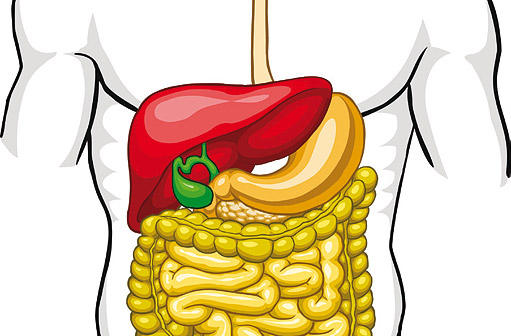 TLUSTÉ STŘEVOVstřebávají se zde ...................... a .....................Tlusté střevo je dlouhé asi ........................... a má průměr ....................................Nestrávené zbytky potravy jsou vylučovány ve formě .................... z těla ...................ONEMOCNĚNÍ TRÁVICÍ SOUSTAVY – vypiš ze strany 63 a 64 onemocnění trávicí soustavyPrůjem................................................................Zánět   ..............................   .............................................................   žloutenka................................   vředyŽlučové   ..............................